October STEMHurricanes! Imagine a force that can toss boats around like toys, wash away bridges, and create waves as high as 18 feet. With fierce winds and torrential rains, hurricanes can do all of these things. For centuries people did not know when a hurricane was coming.StandardsChallengeCreate a house that will survive the storm surge.  The house must have sides walls and a roof.  The frame and house walls must stay with base or slab during the surge.ConstraintsHouse must be at least 4 inches tallHouse does not have to keep water out of the houseHouse must survive a 4 cup storm surgeMaterials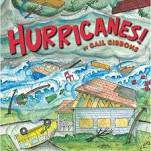 Popsicle sticks/tooth picksWall materialTapeAnchor material ToolsScissorsRulersFlood plain 